2017桃園地景藝術節 技藝與記憶─「幸福村落」稻草裝置競賽為延續傳統技藝之傳承，並凝聚社區向心力，2017桃園地景藝術節特別舉辦「幸福村落」稻草裝置競賽，邀請桃園市觀音區的民眾報名參加，利用稻草編織創意造型，傳達每個人對農村家園想像，今日(8月19日)於觀音廣福主展區的假日藝術大道進行頒獎典禮。稻草人是農家用來防止鳥類擾亂農作物的裝備，是早期農耕生活中家戶隨處可見的稻編技藝，隨著現代都市生活日益繁忙，稻草編織技藝逐漸為人所生疏、淡忘，藉由此次2017桃園地景藝術節「幸福村落」稻草裝置競賽，此項傳統技藝再次獲得新生；競賽前先由觀音區在地藝術家林新來老師教導參賽民眾稻編技術，再由民眾領取統一發放的稻草材料於自家進行創作，每位參賽者皆從一綑綑稻草開始，透過家人、親友彼此集思廣益、協力合作，完成一件又一件造型各異、充滿創意趣味的稻草裝置作品。本次競賽評比項目中，作品意象緊扣主題「幸福村落」佔評分最大比例，其次為作品結構穩固度與創意表現，第1名得獎作品為參賽者陳德森的「農村樂」，其作品為一騎著腳踏車的稻草人，車上載滿豐收的農作物，一旁還圍繞著雞、豬等家畜，型態栩栩如生，富滿豐饒的農村意象，廣受評審們青睞；獲得第2名、第3名的作品分別為陳榮貴的「賣大豬，交冊錢」與簡連合「肩挑兩代情」，從作品中皆可窺見生動的農村生活；6名佳作則由劉名媗、許阿生、郭朝明、李宜蓁、吳嘉龍、陳盟忠等參賽者獲得，亦為技藝與創意兼具的精彩作品。所有稻草裝置作品於頒獎典禮後皆展示於觀音廣福主展區中，讓可愛的稻草人們與前來桃園地景藝術節的遊客同樂於白千層林道！明日(8月20日)上午9時30分於觀音廣福展區的農特產品DIY專區將舉辦主題活動「南瓜競大‧金瓜饗宴」，進行南瓜競大比賽頒獎典禮與南瓜料理DIY，下午2時在同一地點有第2場南瓜料理DIY與葫蘆彩繪工作坊，八德陂塘自然生態公園下午4時則有「八德藝術采風饗宴-優人神鼓《勇者之劍》」節目演出，精彩可期！更多活動資訊可上「2017桃園地景藝術節」官網（http://www.taoyuanlandart.com.tw）或臉書粉絲專頁（https://www.facebook.com/TaoyuanLandArt/）查詢。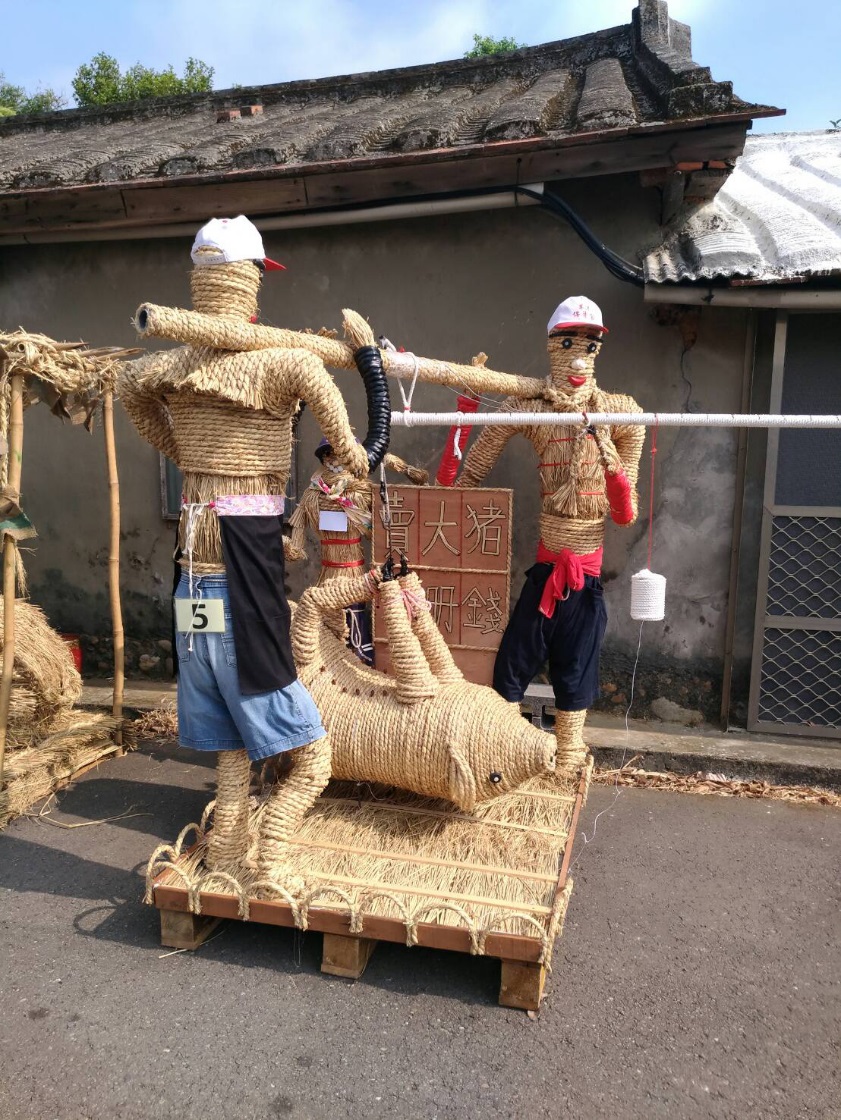 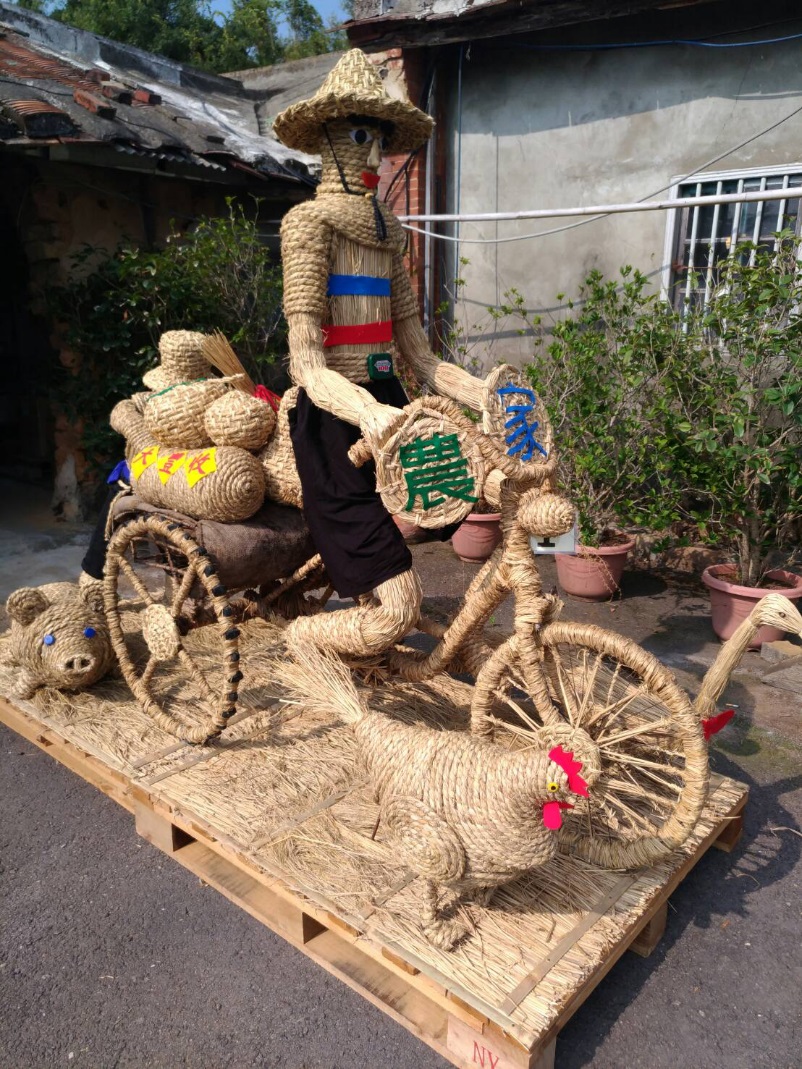 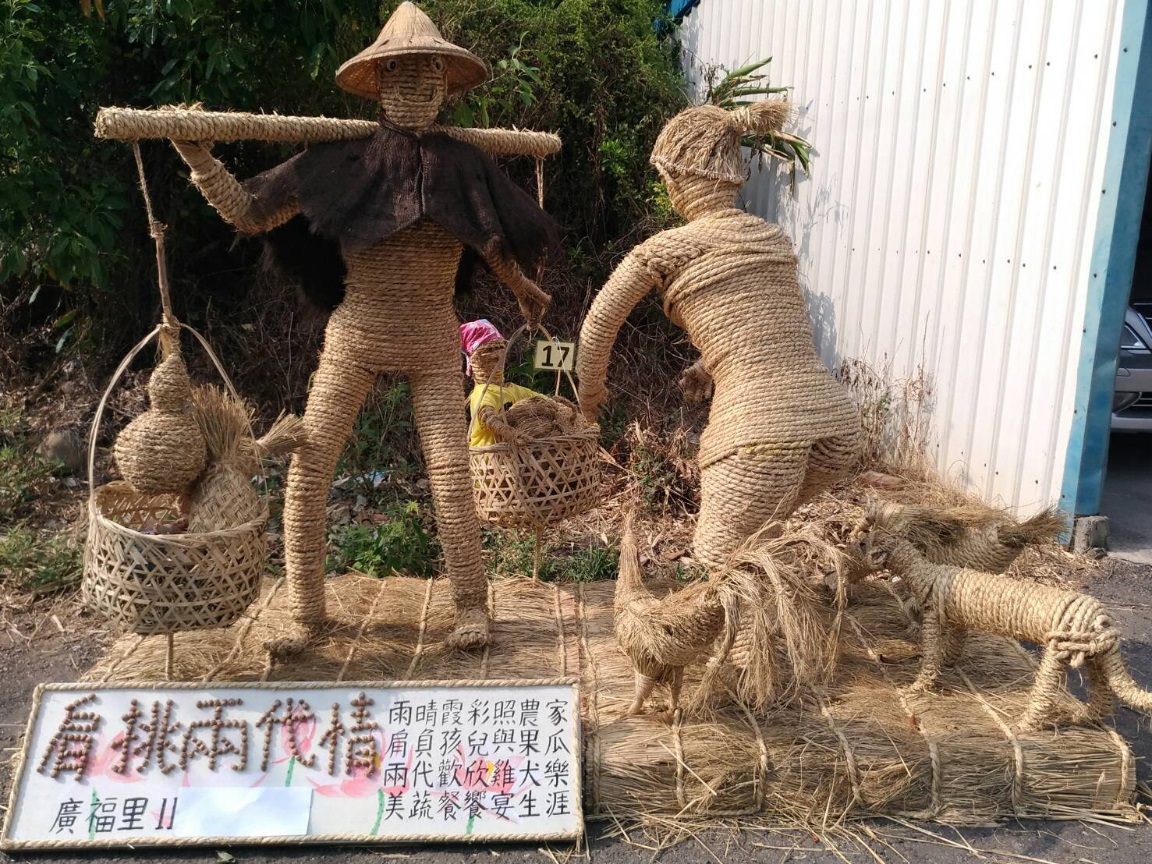 新 聞 稿桃園市政府文化局新 聞 稿電話：3322592桃園市桃園區縣府路21號傳真：3354384中華民國107年8月 日發布，並透過網際網路同步發送網址http://culture.tycg.gov.tw/本稿連絡人：柯沛萱電話：(03)3322-592分機 8530本稿連絡人：柯沛萱電話：(03)3322-592分機 8530